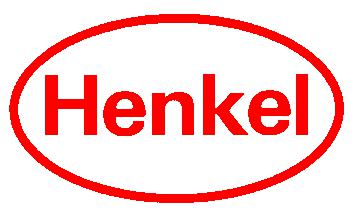 Biztonsági adatlap a 1907/2006/EK szerint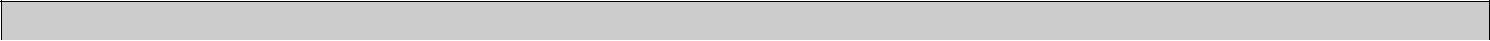 1. SZAKASZ: Az anyag/keverék és a vállalat/vállalkozás azonosítása1.1. TermékazonosítóTomi Color Gel1.2. Az anyag vagy keverék lényeges azonosított felhasználásai, illetve ellenjavallt felhasználásaiTervezett alkalmazás:mosószer1.3. A biztonsági adatlap szállítójának adataiHenkel Magyarország Kft.henkel.hungary@henkel.com1.4. Sürgősségi telefonszámHenkel Magyarország Kft.Cím: 1113 BudapestDávid F. u. 6tel.: (+36-1) 372-5555 munkanapokon 06-18h hívhatóMagyarországi Egészségügyi Toxikológiai Tájékoztató Szolgálat(ETTSZ) éjjel-nappal hívható száma: 06 80 201 1992. SZAKASZ: Veszély azonosítása2.1. Az anyag vagy keverék besorolásaOsztálybasorolás 1272/2008 EU rendelet (CLP) szerint:Eye Irrit. 2H319 Súlyos szemirritációt okoz.2.2. Címkézési elemekCímkézési elemek (CLP):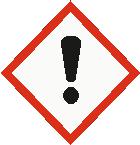 Veszélyt jelző piktogram:Figyelmeztetés:Figyelmeztető mondat:FigyelemH319 Súlyos szemirritációt okoz.óvintézkedésre vonatkozó	P101 Orvosi tanácsadás esetén tartsa kéznél a termék edényét vagy címkéjét.mondat:	P102 Gyermekektől elzárva tartandó.P280 Szemvédő használata kötelező.P305+P351+P338 SZEMBE KERÜLÉS esetén: Több percig tartó óvatos öblítés vízzel.Adott esetben a kontaktlencsék eltávolítása, ha könnyen megoldható. Az öblítés folytatása.P337+P313 Ha a szemirritáció nem múlik el: orvosi ellátást kell kérni.2.3. Egyéb veszélyekElőírásszerű használat esetén nem áll fenn veszély.3. SZAKASZ: Összetétel / összetevőkre vonatkozó információk3.1. Anyagok3.2. KeverékekVeszélyes anyagok a 1272/2008 EC (CLP) szerint:REACH rendelet szerint (5. melléklet 2 (7) ) a regisztrálási kötelezettség alól mentesített. Az ionos keverék mindegyik kiindulási anyaga a követelményeknek megfelleoen regisztrált.H számokhoz tartozó mondatok az adatlap 16. Egyéb információk pontjában vannak felsorolva. Akár 1% bórsavat is tartalmazhat (REACH-Reg No. 01-2119486683-25)4. SZAKASZ:Elsősegély-nyújtási intézkedések4.1. Az elsősegély-nyújtási intézkedések ismertetéseÁltalános információk:Nem kívánt hatás esetén forduljon orvoshoz.Belégzés:Menjen friss levegőre. Légzési nehézségek esetén azonnal forduljon orvoshoz.Bőrrel történő érintkezés:Öblítse ki vízzel. Vegye le valamennyi termékkel beszennyezett ruhadarabokat.Szembe kerülés:Azonnal öblítse bő folyóvízzel (10 percig), ha szükséges forduljon orvoshoz.Lenyelés:szájat öblítse ki vízzel (csak abban az estben, ha a sérült eszméleténél van). Tilos hánytatni, azonnal orvosi segítséget kell kérni.4.2. A legfontosabb – akut és késleltetett – tünetek és hatásokBelélegzés esetén: légzőszervi irritáció, köhögés. Nagyobb mennyiség belélegzése esetén gégeroham légzési nehézségekkelBőrrel való érintkezés esetén: átmeneti bőrirritáció (bőrpír, duzzadás, égető érzés).Szembejutás esetén: közepes vagy erős szemirritáció (pirosodás, duzzadás, égető érzés, szemkönnyezés)Lenyelés esetén: A lenyelés irritációt okozhat a szájban, torokban, emésztőszervben illetve hasmenést és hányást is okozhat.A hányadék bekerülhet a tüdőbe, ami károsíthatja azt (aspiráció).4.3. A szükséges azonnali orvosi ellátás és különleges ellátás jelzése Belélegzés esetén: nincs szükség speciális intézkedésre.Bőrrel való érintkezés esetén: nincs szükség speciális intézkedésre.Szembe jutás esetén: nincs szükség speciális intézkedésre.Lenyelés esetén: Tilos hánytatni. Egyszeri szénsavmentes folyadék bevitele szükséges (víz, tea)Lenyelés esetén: Nagyobb vagy ismeretlen mennyiség lenyelése esetén habzásgátló alkalmazása szükséges (Dimeticon vagy Simeticon).5. SZAKASZ: Tűzvédelmi intézkedések5.1. OltóanyagA megfelelő oltóanyag:Vízsugárral lehet oltani (ha lehet, kerüljük a teljes vízsugarat). A tűzvédelmi intézkedéseket igazítsa a környezetifeltételekhez. Kereskedelmi forgalomban kapható készülék alkalmas a kezdődő tűz oltására. A termék maga nem éghető.Biztonsági okokból tűzoltásra nem alkalmazható tűzoltószerek:Nincs5.2. Az anyaghoz vagy a keverékhez társuló különleges veszélyekVeszélyes égéstermék és / vagy szén-monoxid keletkezhet a pirolízis során.5.3. Tűzoltóknak szóló javaslatHasználjon egyéni védőeszközt és önálló légzőkészüléket.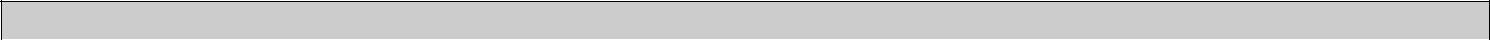 6. SZAKASZ:Intézkedések véletlenszerű expozíciónál6.1. Személyi óvintézkedések, egyéni védőeszközök és vészhelyzeti eljárások Kerülni kell a bőrrel való érintkezést és a szembejutást.Megfelelő szellőzést kell biztosítani.A kifolyt termék csúszásveszélyes.Nagyobb mennyiségű termék környezetbe kerülése esetén értesítse a tűzoltókat.6.2. Környezetvédelmi óvintézkedésekNem szabad a csatornába / felszíni vízbe / talajvízbe engedni6.3. A területi elhatárolás és a szennyezésmentesítés módszerei és anyagai Távolítsa el mechanikusan. A maradékot mossa fel bő vízzel.6.4. Hivatkozás más szakaszokraLásd a 8. fejezetben megadott javaslatot7. SZAKASZ: Kezelés és tárolás7.1. A biztonságos kezelésre irányuló óvintézkedésekRendeltetésszerű használat esetén külön intézkedés nem szükséges.Higiéniai intézkedések:Védőfelszerelés csak ipari felhasználásnál vagy nagy kiszerelésnél (nem lakossági kiszerelés) szükséges.Kerülje a termék szemmel és bőrrel való érintkezését. A termékkel szennyezett ruházatot azonnal vegye le. A bőrrrel érintkezésbe került terméket bő vízzel mossa le, majd használjon bőrápolót.7.2. A biztonságos tárolás feltételei, az esetleges összeférhetetlenséggel együtt Tárolja száraz helyen + 5 és 40 °C között7.3. Meghatározott végfelhasználás (végfelhasználások)mosószer8. SZAKASZ: Az expozíció ellenőrzése/egyéni védelemCsak ipari/professzionális felhasználás esetén releváns8.1. Ellenőrzési paraméterekÉrvényes:MagyarországNem tartalmaz olyan összetevőt, amelyhez munkahelyi expozíciós határérték tartozik.8.2. Az expozíció ellenőrzéseLégzésvédelem:Nem szükséges.Kézvédelem:termékkel való érintkezés esetén speciális nitril vegyszerálló kesztyű (vastagság >0,1mm; áthatolási idő >480 perc) használata ajánlott az EN 374 szerint. Hosszú ideig tartó, vagy ismételt érintkezés esetén vegye figyelembe, hogy a gyakorlatban az áthatolási idők rövidebbek lehetnek, mint az EN 374 szerint meghatározottak. A védőkesztyűk alkalmasságát mindig ellenőrizni kell az adott munkahelyen (pl. mechanikai és hőhatás, termék kompatibilitás, antisztatikus hatások, stb…). Ha elhasználódás, vagy szakadás mutatkozik, a kesztyűt azonnal ki kell cserélni. Mindig vegye figyelembe a gyártó által adott információkat és az iparibiztonsági előírásokat. Javasolunk egy kézvédelmi terv elkészítését, amely a helyi feltételek, a kesztyűgyártók adatai, és az ipari biztonsági előírások figyelembevételével készül.Szemvédelem:Szorosan záródó védőszemüveget kell viselni.Bőrvédelem:Vegyszerálló védőöltözetet kell viselni. A gyártó utasításait be kell tartani.9. SZAKASZ: Fizikai és kémiai tulajdonságok9.1. Az alapvető fizikai és kémiai tulajdonságokra vonatkozó információk A következő adatok a keverék egészére vonatkoznak.Párolgási sebességgyúlékonyság (szilárd, gázhalmazállapot)felső/alsó gyulladási határ vagy robbanási tartományokGőznyomásGőzsűrűségrelatív sűrűségSűrűség(20 °C (68 °F))oldékonyság (oldékonyságok)Megoszlási hányados: n-oktanol/vízÖngyulladási hőmérsékletBomlási hőmérsékletViszkozitás(Brookfield; Készülék: LVDV II+; 20 °C (68°F); Rot. frekv.: 30,0 min-1; Orsó sz.: 31;Konc.:: 100 % termék; Oldószer: nincs)Robbanásveszélyes tulajdonságokOxidáló tulajdonságok9.2. Egyéb információkNem alkalmazhatóNem áll rendelkezésre adat / Nem alkalmazhatóNem áll rendelkezésre adat / Nem alkalmazhatóNem áll rendelkezésre adat / Nem alkalmazhatóNem áll rendelkezésre adat / Nem alkalmazható Nem áll rendelkezésre adat / Nem alkalmazható1,023 - 1,033 g/cm3vízben oldhatóNem áll rendelkezésre adat / Nem alkalmazható Nem áll rendelkezésre adat / Nem alkalmazható Nem áll rendelkezésre adat / Nem alkalmazható 200 - 500 mPa.sNem áll rendelkezésre adat / Nem alkalmazható Nem áll rendelkezésre adat / Nem alkalmazható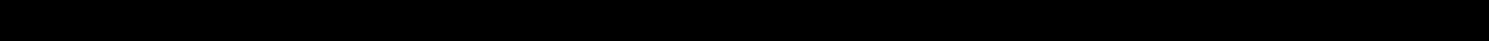 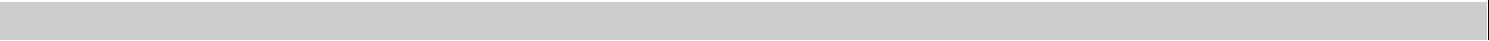 10. SZAKASZ: Stabilitás és reakciókészség10.1. ReakciókészségRendeltetésszerű használat esetén nincs.10.2. Kémiai stabilitásStabil normál hőmérsékleten és nyomáson.10.3. A veszélyes reakciók lehetőségeLásd a következő fejezetet: Reakciókészség10.4. Kerülendő körülményekElőírás szerinti használat esetén nem bomlik.10.5. Nem összeférhető anyagokElőírásszerű használat esetén nem áll fenn veszély.10.6. Veszélyes bomlástermékekElőírás szerinti használat esetén nem bomlik.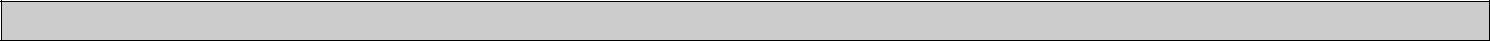 11. SZAKASZ: Toxikológiai információk11.1. A toxikológiai hatásokra vonatkozó információAkut orális toxicitás:Bőrkorrózió/bőrirritáció:Súlyos szemkárosodás/szemirritáció:keverék besorolása egy hasonló, tesztelt keverék adatai alapján történt, követve a 1272/2008 EU rendeletet az anyagok és keverékek osztálybasorolásáról, címkézéséről és csomagolásáról és az ECHA Útmutatót, mely tartalmazza a CLP kritériumok alkalmazását és az AISE ajánlásokat. A 3. szakaszban felsorolt anyagokra vonatkozó toxikológiai információk ebben a szakaszban találhatóak meg.terméket a szemirritáció 2 kategóriába kell besorolni egy hasonló keveréken végzett OECD 437 teszt, valamint egy OECD 438 teszt kísérleti adatai alapján.Légzőszervi vagy bőrszenzibilizáció:12. SZAKASZ: Ökológiai információk12.1. ToxicitásHal toxicitásDaphnia toxicitásAlga toxicitás12.2. Perzisztencia és lebonthatóság12.5. A PBT- és a vPvB-értékelés eredményeiEz a keverék nem tartalmaz olyan összetevőt,a mely PBT vagy vPvB - ként van értékelve.12.6. Egyéb káros hatásokTovábbi, a termék környezetre gyakorolt káros hatása ismeretlen.13. SZAKASZ: Ártalmatlanítási szempontok13.1. Hulladékkezelési módszerekTermék megsemmisítése:A termék és maradékai veszélyes hulladéknak minősülnek.Szennyezett csomagolóanyag megsemmisítése:Csak a maradéktalanul kiürült csomagolás kerülhet újrahasznosításra.14. SZAKASZ: Szállításra vonatkozó információk14.1.	UN számA RID, ADR,  ADN, IMDG, IATA-DGR szerint nem minősül veszélyes árunak.14.2.	Az ENSZ szerinti megfelelő szállítási megnevezésA RID, ADR,  ADN, IMDG, IATA-DGR szerint nem minősül veszélyes árunak.14.3.	Szállítási veszélyességi osztály(ok)A RID, ADR,  ADN, IMDG, IATA-DGR szerint nem minősül veszélyes árunak.14.4.	Csomagolási csoportA RID, ADR,  ADN, IMDG, IATA-DGR szerint nem minősül veszélyes árunak.14.5.	Környezeti veszélyekA RID, ADR,  ADN, IMDG, IATA-DGR szerint nem minősül veszélyes árunak.14.6.	A felhasználót érintő különleges óvintézkedésekA RID, ADR,  ADN, IMDG, IATA-DGR szerint nem minősül veszélyes árunak.14.7.	A MARPOL-egyezmény II. melléklete és az IBC szabályzat szerinti ömlesztett szállításNem alkalmazható15. SZAKASZ: Szabályozással kapcsolatos információk15.1. Az adott anyaggal vagy keverékkel kapcsolatos biztonsági, egészségügyi és környezetvédelmi előírások/jogszabályokNemzeti jogszabályok/információk (Magyarország):Megjegyzések	Az Európai Parlament és a Tanács 1907/2006/EK rendelete ( 2006. december.) a vegyi anyagok regisztrálásáról, értékeléséről, engedélyezéséről és korlátozásáról (REACH)Az Európai Parlament és a Tanács 1272/2008/EK rendelete ( 2008. december) az anyagok és keverékek osztályozásáról, címkézéséről és csomagolásárólAz Európai Parlament és a Tanács 648/2004/EK rendelete (2004. március) a mosó- és tisztítószerekről25/2000.(IX.30.)EüM-SZCSM rendelet. A munkahelyek kémiai biztonságáról 2000.évi XXV. törvény a kémia biztonságról1995. évi LIII. törvény a környezet védelmének általános szabályairól2012. évi CLXXXV.törvény a hulladékról98/2001. (VI. 15.) Korm. rendelet a veszélyes hulladékkal kapcsolatos tevékenységek végzésének feltételeiről72/2013(VIII.27) VM rendelet a hulladékjegyzékről1993. évi XCIII. törvény a munkavédelemről és vonatkozó rendeleteiGeraniolCitronellolenzimek15.2. Kémiai biztonsági értékelésNem készült kémiai biztonsági értékelés.16. SZAKASZ: Egyéb információkH302 Lenyelve ártalmas.H315 Bőrirritáló hatású.H318 Súlyos szemkárosodást okoz.H319 Súlyos szemirritációt okoz.H361d Feltehetően károsítja a születendő gyermeket.H412 Ártalmas a vízi élővilágra, hosszan tartó károsodást okoz.További információk:Az információk a tudomány jelenlegi állásán és a termék beszállítási állapotán alapulnak. Céljuk, hogy a terméket a biztonsági előírásoknak megfelelően értékeljék és nem az, hogy a terméknek megfelelő tulajdonságokat biztosítsanak.oldal 1 / 11BA száma : 610313V001.0Tomi Color GelFelülvizsgálat ideje: 11.09.2017Tomi Color GelNyomtatás ideje: 18.01.2018Nyomtatás ideje: 18.01.2018Előző verzió kiadása: -Dávid F.u.6.1113Budapesttel.:+36 1 372 5555fax:(+36-1) 372-5618BA száma:: 610313Tomi Color Geloldal 2 / 11V001.0Veszélyes anyagokEINECSREACHTartalomTartalomTartalomBesorolásCAS-számregisztrációs szám(C12-C18)zsíralkohol-etoxilát>=1- <5 %Akut toxicitás 468213-23-0H302Súlyos szemkárosodás 1H318Krónikus veszélyek a vizikörnyezetre 3H412Etoxilált (C12-C14)alkohol-szulfátok500-234-801-2119488639-16>=1- <5 %Bőrirritáció 2; Dermálisnátrium sóiH31568891-38-3Súlyos szemkárosodás 1H318Krónikus veszélyek a vizikörnyezetre 3H412Benzolszulfosav (C10-C13)alkil270-115-0*>=1- <5 %Akut toxicitás 4;  Orálisszármazékok nátrium sóiH30268411-30-3Bőrirritáció 2H315Súlyos szemkárosodás 1H318Krónikus veszélyek a vizikörnyezetre 3H412Sodium metaborate, anhydrous231-891-6*>=0,1- <=1 %Reprodukciós toxicitás 27775-19-1H361dSzemirritáció 2H319BA száma:: 610313Tomi Color Geloldal 3 / 11V001.0BA száma:: 610313Tomi Color Geloldal 4 / 11V001.0a)Külső jellemzőkfolyadékviszkózuskékb)Szagfrissc)  Szagküszöbértékc)  SzagküszöbértékNem áll rendelkezésre adat / Nem alkalmazhatód) pH-értékd) pH-érték8,2 - 8,6(20 °C (68 °F); Konc.:: 100 % termék;Oldószer: nincs)e)OlvadáspontNem áll rendelkezésre adat / Nem alkalmazhatóf)kezdő forráspont és forrásponttartományNem áll rendelkezésre adat / Nem alkalmazhatóg)Lobbanáspont100 °C (212 °F)100 °C-ig nincs lobbanáspont. Vizes készítmény.BA száma:: 610313Tomi Color Geloldal 5 / 11V001.0Veszélyes anyagokÉrtékÉrtékfajEljárásCAS-számfajta(C12-C18)zsíralkohol-etoxilátLD501.700 mg/kgpatkánynincs meghatározva68213-23-0Etoxilált (C12-C14)alkohol-szulfátokLD504.100 mg/kgpatkányOECD 401nátrium sói68891-38-3Benzolszulfosav (C10-C13)alkilLD501.080 mg/kgpatkányOECD 401származékok nátrium sói68411-30-3Sodium metaborate, anhydrous7775-19-1BA száma:: 610313BA száma:: 610313Tomi Color GelTomi Color Geloldal 6 / 11oldal 6 / 11V001.0V001.0Akut bőrtoxicitás:Veszélyes anyagokÉrtékÉrtékfajfajEljárásEljárásCAS-számfajtaEtoxilált (C12-C14)alkohol-szulfátokEtoxilált (C12-C14)alkohol-szulfátokLD50> 2.000 mg/kgpatkánypatkányOECD 402OECD 402nátrium sói68891-38-3Benzolszulfosav (C10-C13)alkilBenzolszulfosav (C10-C13)alkilLD50> 2.000 mg/kgpatkánypatkányOECD 402OECD 402származékok nátrium sói68411-30-3Na-metaborate7775-19-1Akut belégzési toxicitás:Akut belégzési toxicitás:Veszélyes anyagokÉrtékÉrtékExpozíciófajEljárásCAS-számfajtas időSodium metaborate, anhydrousSodium metaborate, anhydrous7775-19-1Veszélyes anyagokKövetkeztetésExpozíciófajEljárásCAS-száms idő(C12-C18)zsíralkohol-mérsékelten igerlő hatású4 hnyúlOECD 404etoxilát68213-23-0Etoxilált (C12-irritatív4 hnyúlOECD 404C14)alkohol-szulfátoknátrium sói68891-38-3Benzolszulfosav (C10-2. kategória (irritatív)4 hnyúlOECD 404C13)alkil származékoknátrium sói68411-30-3Veszélyes anyagokKövetkeztetésTesztfajEljárásCAS-számtípusaEtoxilált (C12-nem érzékenyítőTengerimatengeriOECD 406C14)alkohol-szulfátoklacmalacnátrium sóimaximizác68891-38-3iósmódszerBenzolszulfosav (C10-nem érzékenyítőTengerimatengeriOECD 406C13)alkil származékoklacmalacnátrium sóimaximizác68411-30-3iósmódszerBA száma:: 610313BA száma:: 610313BA száma:: 610313Tomi Color GelTomi Color GelTomi Color Geloldal 7 / 11oldal 7 / 11V001.0V001.0V001.0Csírasejt-mutagenitás:Csírasejt-mutagenitás:Veszélyes anyagokEredményVizsgálat típusaVizsgálat típusaVizsgálat típusaVizsgálat típusaMetabólikusMetabólikusfajfajfajEljárásEljárásCAS-számaktiválás /aktiválás /hatóidőEtoxilált (C12-negatívbacterial reversebacterial reversebacterial reversebacterial reversevan és nincsvan és nincsOECD 471OECD 471C14)alkohol-szulfátokmutation assay (e.gmutation assay (e.gmutation assay (e.gmutation assay (e.gmutation assay (e.gmutation assay (e.gnátrium sóiAmes test)Ames test)Ames test)Ames test)68891-38-3negatívemlős sejtekemlős sejtekemlős sejtekemlős sejtekvan és nincsvan és nincsOECD 476OECD 476génmutációsgénmutációsgénmutációsgénmutációsvizsgálatavizsgálatavizsgálatavizsgálataEtoxilált (C12-negatívorális:orális:egéregéregérOECD 475OECD 475C14)alkohol-szulfátokgyomorszondán átgyomorszondán átgyomorszondán átgyomorszondán átgyomorszondán átgyomorszondán átnátrium sói68891-38-3Benzolszulfosav (C10-negatívbacterial reversebacterial reversebacterial reversebacterial reversevan és nincsvan és nincsEU Method B.13/14EU Method B.13/14C13)alkil származékokmutation assay (e.gmutation assay (e.gmutation assay (e.gmutation assay (e.gmutation assay (e.gmutation assay (e.g(Mutagenicity)(Mutagenicity)nátrium sóiAmes test)Ames test)Ames test)Ames test)68411-30-3negatívemlős kromoszómaemlős kromoszómaemlős kromoszómaemlős kromoszómaemlős kromoszómaemlős kromoszómawithoutOECD 473OECD 473rendellenességek inrendellenességek inrendellenességek inrendellenességek inrendellenességek inrendellenességek invitro vizsgálatavitro vizsgálatavitro vizsgálatavitro vizsgálatanegatívemlős sejtekemlős sejtekemlős sejtekemlős sejtekvan és nincsvan és nincsOECD 476OECD 476génmutációsgénmutációsgénmutációsgénmutációsvizsgálatavizsgálatavizsgálatavizsgálataBenzolszulfosav (C10-negatívorális:orális:egéregéregérOECD 474OECD 474C13)alkil származékokgyomorszondán átgyomorszondán átgyomorszondán átgyomorszondán átgyomorszondán átgyomorszondán átnátrium sói68411-30-3negatívorális: táplálásorális: táplálásorális: táplálásorális: táplálásegéregéregérnincs meghatározvanincs meghatározvaIsmételt dózisú toxicitásIsmételt dózisú toxicitásVeszélyes anyagokEredmény/ÉrtékEredmény/ÉrtékalkalmazásalkalmazásalkalmazásExpozíciós idő / AExpozíciós idő / AfajfajEljárásCAS-számmódjamódjakezelés gyakoriságakezelés gyakoriságaEtoxilált (C12-NOAEL=225 mg/kgNOAEL=225 mg/kgorális:orális:90 daysonce daily, 590 daysonce daily, 5patkánypatkányOECD 408C14)alkohol-szulfátokgyomorszongyomorszongyomorszontimes a weektimes a weeknátrium sóidán átdán át68891-38-3Benzolszulfosav (C10-NOAEL=125 mg/kgNOAEL=125 mg/kgorális:orális:28 ddailypatkánypatkánynincs meghatározvaC13)alkil származékokgyomorszongyomorszongyomorszonnátrium sóidán átdán át68411-30-3Reprodukciós toxicitás:Reprodukciós toxicitás:Veszélyes anyagokEredmény / osztályba sorolásEredmény / osztályba sorolásEredmény / osztályba sorolásEredmény / osztályba sorolásfajfajExpozíciósExpozíciósExpozíciósfajEljárásCAS-számidőEtoxilált (C12-NOAEL P = 300 mg/kgNOAEL P = 300 mg/kgNOAEL P = 300 mg/kgTwoTwoTwopatkányOECD 416C14)alkohol-szulfátokNOAEL F1 = 300 mg/kgNOAEL F1 = 300 mg/kgNOAEL F1 = 300 mg/kgNOAEL F1 = 300 mg/kggenerationgenerationgenerationnátrium sóistudystudystudy68891-38-3orális: ivóvízorális: ivóvízorális: ivóvízBenzolszulfosav (C10-NOAEL P = 350 mg/kgNOAEL P = 350 mg/kgNOAEL P = 350 mg/kgháromháromhárom2 ypatkánynincs meghatározvaC13)alkil származékokNOAEL F1 = 350 mg/kgNOAEL F1 = 350 mg/kgNOAEL F1 = 350 mg/kgNOAEL F1 = 350 mg/kgnemzedéknemzedéknemzedéknátrium sóiNOAEL F2 = 350 mg/kgNOAEL F2 = 350 mg/kgNOAEL F2 = 350 mg/kgNOAEL F2 = 350 mg/kgvizsgálatavizsgálatavizsgálata68411-30-3orális:orális:orális:táplálástáplálástáplálásBA száma:: 610313Tomi Color Geloldal 8 / 11V001.0Veszélyes anyagokÉrtékÉrtékExpozíciósfajEljárásCAS-számfajtaidő(C12-C18)zsíralkohol-etoxilátLC501,2 mg/l48 hLeuciscus idusDIN 38412-1568213-23-0NOEC0,32 mg/l28 dOncorhynchus mykissOECD Guideline 204(Fish, Prolonged ToxicityTest: 14-day Study)Etoxilált (C12-C14)alkohol-szulfátokLC507,9 mg/l48 hLeuciscus idusDIN 38412-15nátrium sói68891-38-3NOEC0,1 mg/l28 dOncorhynchus mykissOECD Guideline 204(Fish, Prolonged ToxicityTest: 14-day Study)Benzolszulfosav (C10-C13)alkilNOEC> 0,43 - 0,89 mg/l28 dSalmo gairdneri (new name:OECD 210 (fish early liteszármazékok nátrium sóiOncorhynchus mykiss)stage toxicity test)68411-30-3LC501,67 mg/l96 hLepomis macrochirusOECD Guideline 203(Fish, Acute Toxicity Test)NOEC1 mg/l28 dLepomis macrochirusOECD Guideline 204(Fish, Prolonged ToxicityTest: 14-day Study)Sodium metaborate, anhydrousLC5086,5 mg/l96 hBrachydanio rerio (new name:nincs meghatározva7775-19-1Danio rerio)Veszélyes anyagokÉrtékÉrtékExpozíciósfajEljárásCAS-számfajtaidő(C12-C18)zsíralkohol-etoxilátEC503 mg/l24 hDaphnia magnanincs meghatározva68213-23-0Etoxilált (C12-C14)alkohol-szulfátokEC5079 mg/l24 hDaphnia magnaOECD Guideline 202nátrium sói(Daphnia sp. Acute68891-38-3Immobilisation Test)Benzolszulfosav (C10-C13)alkilEC502,9 mg/l48 hDaphnia magnaOECD Guideline 202származékok nátrium sói(Daphnia sp. Acute68411-30-3Immobilisation Test)Sodium metaborate, anhydrousEC50578 mg/l48 hDaphnia magnaOECD Guideline 2027775-19-1(Daphnia sp. AcuteImmobilisation Test)Veszélyes anyagokÉrtékÉrtékExpozíciósfajEljárásCAS-számfajtaidő(C12-C18)zsíralkohol-etoxilátEC503,1 mg/l72 hScenedesmus subspicatus (newDIN 38412-0968213-23-0name: Desmodesmussubspicatus)Etoxilált (C12-C14)alkohol-szulfátokEC502,6 mg/l96 hScenedesmus subspicatus (newDIN 38412-09nátrium sóiname: Desmodesmus68891-38-3subspicatus)Benzolszulfosav (C10-C13)alkilEC50127,9 mg/l72 hScenedesmus subspicatus (newnincs meghatározvaszármazékok nátrium sóiname: Desmodesmus68411-30-3subspicatus)NOEC2,4 mg/l72 hScenedesmus subspicatus (newnincs meghatározvaname: Desmodesmussubspicatus)Sodium metaborate, anhydrousEC50207 mg/l96 hScenedesmus subspicatus (newDIN 38412-097775-19-1name: Desmodesmussubspicatus)Veszélyes anyagokEredményTeszt típusaBiológiai lebontásEljárásCAS-számBA száma:: 610313BA száma:: 610313Tomi Color GelTomi Color GelTomi Color GelTomi Color Geloldal 9 / 11oldal 9 / 11V001.0V001.0(C12-C18)zsíralkohol-etoxilát(C12-C18)zsíralkohol-etoxilátbiológiailagbiológiailagkönnyenaerob79 %OECD Guideline 301 D (ReadyOECD Guideline 301 D (Ready(C12-C18)zsíralkohol-etoxilát(C12-C18)zsíralkohol-etoxilátbiológiailagbiológiailagkönnyenaerob79 %OECD Guideline 301 D (ReadyOECD Guideline 301 D (Ready68213-23-0lebonthatólebonthatóBiodegradability: Closed BottleBiodegradability: Closed BottleTest)Etoxilált (C12-C14)alkohol-Etoxilált (C12-C14)alkohol-biológiailagbiológiailagkönnyenaerob77 - 79 %77 - 79 %EU Method C.4-E (DeterminationEU Method C.4-E (Determinationszulfátok nátrium sóilebonthatólebonthatóof the "Ready"of the "Ready"68891-38-3BiodegradabilityClosed BottleBiodegradabilityClosed BottleTest)Benzolszulfosav (C10-biológiailagbiológiailagkönnyenaerob85 %OECD Guideline 301 B (ReadyOECD Guideline 301 B (ReadyC13)alkil származékoklebonthatólebonthatóBiodegradability: CO2 EvolutionBiodegradability: CO2 Evolutionnátrium sóiTest)68411-30-312.3. Bioakkumulációs képesség12.3. Bioakkumulációs képesség12.3. Bioakkumulációs képesség12.3. Bioakkumulációs képesség12.3. Bioakkumulációs képességBiológiailag nem akkumulálódikBiológiailag nem akkumulálódikBiológiailag nem akkumulálódikBiológiailag nem akkumulálódikBiológiailag nem akkumulálódik12.4. A talajban való mobilitás12.4. A talajban való mobilitás12.4. A talajban való mobilitás12.4. A talajban való mobilitás12.4. A talajban való mobilitásVeszélyes anyagokLogPowBiókoncent-rációsBiókoncent-rációsBiókoncent-rációsExpozíciósExpozíciósfajHőmérsékletHőmérsékletEljárásEljárásCAS-számtényező vagy (BCF)tényező vagy (BCF)tényező vagy (BCF)időidőEtoxilált (C12-C14)alkohol-Etoxilált (C12-C14)alkohol-0,323 °C23 °COECD Guideline 107OECD Guideline 107szulfátok nátrium sói(Partition Coefficient(Partition Coefficient68891-38-3(n-octanol / water),(n-octanol / water),Shake Flask Method)Shake Flask Method)Benzolszulfosav (C10-3,32nincs meghatározvanincs meghatározvaC13)alkil származékoknátrium sói68411-30-3BA száma:: 610313Tomi Color Geloldal 10 / 11V001.0BA száma:: 610313Tomi Color GelTomi Color Geloldal 11 / 11V001.0Összetevők a 648/2004/EK irányelv szerintÖsszetevők a 648/2004/EK irányelv szerintÖsszetevők a 648/2004/EK irányelv szerint5-15 %anionos felületaktív anyagok< 5 %nemionos felületaktív anyagokszappanfoszfonátEgyéb összetevőkEgyéb összetevőkTartósítószerBenzisothiazolinoneMethylisothiazolinoneillatanyagokButhylphenyl methylpropionalHexyl cinnamalEzen verzió számú biztonsági adatlap az alábbi szakasz(ok)ban változott az előző verzióhoz1 - 16képest: